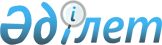 Ақтөбе қаласы әкімдігінің 2018 жылғы 26 наурыздағы № 1845 "Ақтөбе қаласы бойынша мектепке дейінгі тәрбие мен оқытуға мемлекеттік білім беру тапсырысын, ата-ана төлемақысының мөлшерін бекіту туралы" қаулысына өзгеріс енгізу туралы
					
			Күшін жойған
			
			
		
					Ақтөбе облысы Ақтөбе қаласы әкімдігінің 2020 жылғы 27 ақпандағы № 997 қаулысы. Ақтөбе облысының Әділет департаментінде 2020 жылғы 28 ақпанда № 6840 болып тіркелді. Күші жойылды - Ақтөбе облысы Ақтөбе қаласы әкімдігінің 2020 жылғы 28 желтоқсандағы № 5137 қаулысымен
      Ескерту. Күші жойылды - Ақтөбе облысы Ақтөбе қаласы әкімдігінің 28.12.2020 № 5137 қаулысымен (01.01.2021 бастап қолданысқа енгізіледі).
      Қазақстан Республикасының 2001 жылғы 23 қаңтардағы "Қазақстан Республикасындағы жергілікті мемлекеттік басқару және өзін-өзі басқару туралы" Заңының 31 бабына, Қазақстан Республикасының 2007 жылғы 27 шілдедегі "Білім туралы" Заңының 6 бабы 4 тармағының 8-1) тармақшасына, 62 бабының 6 тармағына сәйкес, Ақтөбе қаласының әкімдігі ҚАУЛЫ ЕТЕДІ:
      1. Ақтөбе қаласы әкімдігінің 2018 жылғы 26 наурыздағы № 1845 "Ақтөбе қаласы бойынша мектепке дейінгі тәрбие мен оқытуға мемлекеттік білім беру тапсырысын, ата-ана төлемақысының мөлшерін бекіту туралы" (Нормативтік құқықтық актілерді мемлекеттік тіркеу тізілімінде № 3-1-184 тіркелген, 2018 жылғы 28 сәуірде Қазақстан Республикасы нормативтік құқықтық актілерінің эталондық бақылау банкінде электрондық түрде жарияланған) қаулысына келесі өзгеріс енгізілсін:
      көрсетілген қаулыға қосымшасы, осы қаулының қосымшасына сәйкес жаңа редакцияда жариялансын.
      2. "Ақтөбе қаласының білім бөлімі" мемлекеттік мекемесі заңнамада белгіленген тәртіппен:
      1) осы қаулыны Ақтөбе облысының Әділет департаментінде тіркеуді;
      2) осы қаулыны, ресми жариялағаннан кейін Ақтөбе қаласы әкімдігінің интернет – ресурсында орналастыруды қамтамасыз етсін.
      3. Осы қаулының орындалуын бақылау Ақтөбе қаласы әкімінің жетекшілік ететін орынбасарына жүктелсін.
      4. Осы қаулы оның ресми жарияланған күнінен бастап қолданысқа енгізіледі және 2020 жылдың 1 қаңтарынан бастап туындаған құқықтық қатынастарға таратылады. Ақтөбе қаласы бойынша мектепке дейінгі тәрбие мен оқытуға мемлекеттік білім беру тапсырысы, ата-ана төлемақысының мөлшері
					© 2012. Қазақстан Республикасы Әділет министрлігінің «Қазақстан Республикасының Заңнама және құқықтық ақпарат институты» ШЖҚ РМК
				
      Қала әкімі 

М. Абдуллин
Ақтөбе қаласы әкімдігінің 2020 жылғы 27 ақпандағы № 997 қаулысына ҚосымшаАқтөбе қаласы әкімдігінің 2018 жылғы 26 наурыздағы № 1845 қаулысымен бекітілген
№
Мектепке дейінгі тәрбие мен оқыту ұйымдарының әкімшілік-аумақтық орналасуы (қала, ауыл, кент)
Мектепке дейінгі тәрбие мен оқытуға мемлекеттік білім беру тапсырысы
Мектепке дейінгі тәрбие мен оқытуға мемлекеттік білім беру тапсырысы
Мектепке дейінгі тәрбие мен оқытуға мемлекеттік білім беру тапсырысы
Мектепке дейінгі тәрбие мен оқытуға мемлекеттік білім беру тапсырысы
№
Мектепке дейінгі тәрбие мен оқыту ұйымдарының әкімшілік-аумақтық орналасуы (қала, ауыл, кент)
Негізгі құрылымдық бірліктер (топтар)
Мектепке дейінгі тәрбие мен оқыту ұйымдарының тәрбиеленушілер саны
Мектепке дейінгі тәрбие мен оқыту ұйымдарында бір тәрбиеленушіге жұмсалатын шығыстардың бір айдағы орташа құны

(теңге)
Мектепке дейінгі тәрбие мен оқыту ұйымдарында ата-ананың бір күндік төлемақы мөлшері

(теңге)
1
Ақтөбе қаласы
жалпы мақсаттағы топтар
22823
28800
600
2
Ақтөбе қаласы
ерекше білім берілуіне қажеттіліктері бар топтар
300
43314
балаларды қамтамасыз ету ақысыз түрде жүргізіледі